      В соответствии с временным Регламентом Земского Собрания Уинского муниципального  района, принятого решением Земского Собрания Уинского муниципального района от 05.11.2019 № 1, Дума Уинского муниципального округа Пермского карая РЕШАЕТ:1. Создать постоянную комиссию по бюджету, экономической политике и налогам Думы Уинского муниципального округа Пермского карая в следующем составе:2. Создать постоянную комиссию по вопросам местного самоуправления Думы Уинского муниципального округа Пермского карая в следующем составе:3. Создать постоянную комиссию по вопросам социальной политики Думы  Уинского муниципального округа Пермского карая в следующем составе:4. Решение вступает в силу с момента его подписания.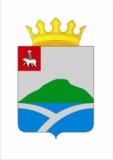 ДУМАУИНСКОГО МУНИЦИПАЛЬНОГО ОКРУГАПЕРМСКОГО КРАЯРЕШЕНИЕДУМАУИНСКОГО МУНИЦИПАЛЬНОГО ОКРУГАПЕРМСКОГО КРАЯРЕШЕНИЕДУМАУИНСКОГО МУНИЦИПАЛЬНОГО ОКРУГАПЕРМСКОГО КРАЯРЕШЕНИЕДУМАУИНСКОГО МУНИЦИПАЛЬНОГО ОКРУГАПЕРМСКОГО КРАЯРЕШЕНИЕ05.11.201905.11.2019№ 15№ 15О создании постоянных комиссий, определении их составов Думы Уинского муниципального округа Пермского края О создании постоянных комиссий, определении их составов Думы Уинского муниципального округа Пермского края О создании постоянных комиссий, определении их составов Думы Уинского муниципального округа Пермского края Принято Думой Уинского муниципального округа 05 ноября 2019 годаПринято Думой Уинского муниципального округа 05 ноября 2019 годаПринято Думой Уинского муниципального округа 05 ноября 2019 годаАзмуханов Булат Равильевич- депутат от избирательного округа № 3Быкариз Максим Игоревич- депутат от избирательного округа № 2Бычин Сергей Петрович- депутат от избирательного округа № 5Воронина Ольга Николаевна- депутат от избирательного округа № 4Фефилов Михаил Петрович- депутат от избирательного округа № 3Зомарева Татьяна Ивановна- депутат от избирательного округа № 5Киприянов Андрей Николаевич- депутат от избирательного округа № 2Мухин Анатолий Николаевич- депутат от избирательного округа № 1Петухов Сергей Михайлович- депутат от избирательного округа № 1Рашевский Вячеслав Александрович- депутат от избирательного округа № 4Боровиков Сергей Егорович- депутат от избирательного округа № 5Гладких Наталья Алексеевна- депутат от избирательного округа № 2Курбатов Владимир Геннадьевич- депутат от избирательного округа № 1Сабирзянов Насих- депутат от избирательного округа № 3Хаязова Эльмира Миргазимовна- депутат от избирательного округа № 4Председатель Думы Уинского муниципального округа М.И. БыкаризИ.п. главы муниципального округа-глава администрации Уинского муниципального округа А.Н. Зелёнкин